FAXでのお申し込み：03-5220-9090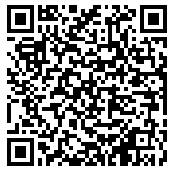 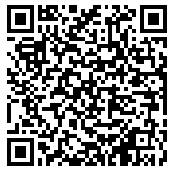 お申込み1週間経過後も「申込受付のご連絡 (メール)」がない場合は、お手数ですが、生命保険文化センター教員セミナー担当「03-5220-8517」までご連絡ください。（公財）生命保険文化センター  教員セミナー担当  行＊＊＊以下は、一緒にご参加いただける先生がいらっしゃる場合にご記入ください＊＊＊※ご記入いただいた個人情報は、当セミナーに関する諸連絡および当センターからの学校教育支援活動に関する案内に活用させていただきます。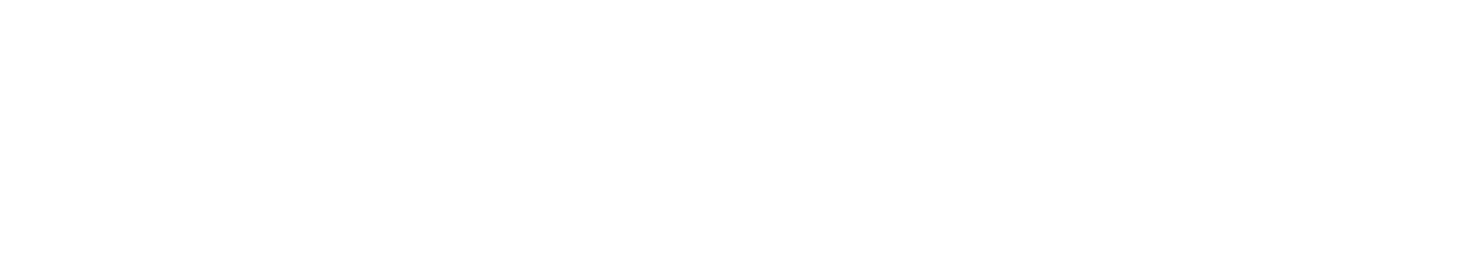 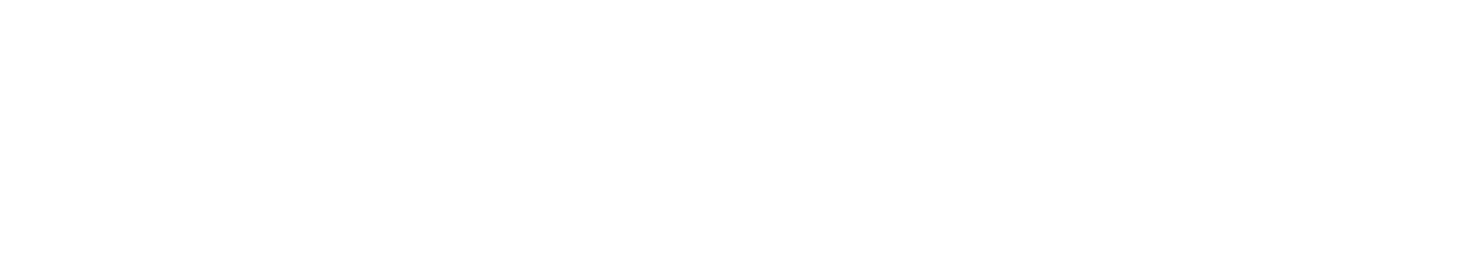 ≪お問い合わせ≫公益財団法人生命保険文化センター ※教員セミナー担当■住所：東京都千代田区丸の内3-4-1  新国際ビル3階	■ホームページ：https://www.jili.or.jp■Tel:03-5220-8517 ■Fax:03-5220-9090 ■Mail: jitsugaku@jili.or.jp参加方法参加日（１）夏季セミナー	①8/1（大阪）	□会場 ・ □オンライン②8/2（東京）	□会場 ・ □オンライン③8/19（東京） □会場 ・ □オンライン(2)冬季セミナー	④12/26（東京）□会場 ・ □オンライングループ別情報交換会への出欠について参加方法参加日（１）夏季セミナー	①8/1（大阪）	□会場 ・ □オンライン②8/2（東京）	□会場 ・ □オンライン③8/19（東京） □会場 ・ □オンライン(2)冬季セミナー	④12/26（東京）□会場 ・ □オンライン□出席・□欠席学校名 学校名 立立中学校 ・ 高校中高一貫校担当教科学校名 学校名 ※情報交換会のグループ分けに活用するため、中高一貫校の場合、主に担当する学校に〇を付けてください。※情報交換会のグループ分けに活用するため、中高一貫校の場合、主に担当する学校に〇を付けてください。中学校 ・ 高校家庭科社会科・公民科その他（	）フリガナフリガナ家庭科社会科・公民科その他（	）氏名様様様家庭科社会科・公民科その他（	）連絡先 連絡先 申込受付のご連絡をさせていただきます、メールアドレスを必ずご記入ください。申込受付のご連絡をさせていただきます、メールアドレスを必ずご記入ください。申込受付のご連絡をさせていただきます、メールアドレスを必ずご記入ください。申込受付のご連絡をさせていただきます、メールアドレスを必ずご記入ください。連絡先 連絡先 Mail@※o(オー）0(ゼロ）-（ハイフン）_（アンダーバー）の区別が付くように、丁寧に記入してください。@※o(オー）0(ゼロ）-（ハイフン）_（アンダーバー）の区別が付くように、丁寧に記入してください。@※o(オー）0(ゼロ）-（ハイフン）_（アンダーバー）の区別が付くように、丁寧に記入してください。連絡先 連絡先 Tel （携帯・自宅・勤務先）（携帯・自宅・勤務先）（携帯・自宅・勤務先）連絡先 連絡先 Fax（自宅・勤務先）（自宅・勤務先）（自宅・勤務先）フリガナ担当教科Mail @@氏  名様学校名 申込代表者と一緒参加方法参加日(1)夏季セミナー:①8/1 大阪 □会場・□オンライン②8/2 東京 □会場・□オンライン③8/19 大阪 □会場・□オンライン (2)冬季セミナー:④12/26 東京 □会場・□オンライングループ別情報交換会への出欠について氏  名様学校名 申込代表者と一緒参加方法参加日(1)夏季セミナー:①8/1 大阪 □会場・□オンライン②8/2 東京 □会場・□オンライン③8/19 大阪 □会場・□オンライン (2)冬季セミナー:④12/26 東京 □会場・□オンライン□出席□欠席フリガナ担当教科Mail @@氏  名様学校名 申込代表者と一緒参加方法参加日(1)夏季セミナー:①8/1 大阪 □会場・□オンライン②8/2 東京 □会場・□オンライン③8/19 大阪 □会場・□オンライン (2)冬季セミナー:④12/26 東京 □会場・□オンライングループ別情報交換会への出欠について氏  名様学校名 申込代表者と一緒参加方法参加日(1)夏季セミナー:①8/1 大阪 □会場・□オンライン②8/2 東京 □会場・□オンライン③8/19 大阪 □会場・□オンライン (2)冬季セミナー:④12/26 東京 □会場・□オンライン□出席□欠席